Subject:			Geography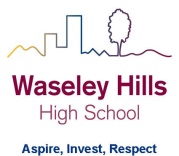 Teacher:  Mrs Harris and Mr BakerYear:		9		Topic/theme:  Extra reading for Paper 1: Living in the physical environment	Don’t forget you can access the school drives and resources form the school website: https://www.waseleyhills.worcs.sch.uk/Lesson What you need to take from this lesson Resource to use or hyperlinkSuggested task 1Paper 1: Section A: natural hazardsKnow the effects/impacts of a tsunami and how we can respond to them.https://www.bbc.co.uk/news/world-asia-46680434Have a read of this article on the BBC news website: https://www.bbc.co.uk/news/world-asia-46680434Questions:🔲 When will the tsunami early warning system be installed? 🔲 Why will the tsunami early warning system be installed? 🔲 What caused the recent tsunami in Indonesia? (an annotated diagram would be an effective way of presenting this information). 🔲 What was the impact of the tsunami in Indonesia?🔲 How will the tsunami early warning system work? 🔲 How did the latest tsunami compare to previous ones in the area? Have a go if you can: https://www.internetgeography.net/homework/synoptic-links-in-geography/🔲 How does this article link to what you have previously studied in geography and/or what you already know? How does this link to other aspects of geography? Extension:🔲 How might the Indonesian Transmigration Policy have led to an increase in deaths caused by the tsunami? 🔲 You have been charged with planning a global tsunami early warning system. Where would you install buoys? Give reasons for your choices.  2Paper 1: Section A: natural hazardsDevelop your knowledge of volcano formation and developmenthttps://www.bbc.co.uk/news/world-asia-47153797To get started have read this article on the BBC website: https://www.bbc.co.uk/news/world-asia-47153797Key term: Submarine Volcano – Submarine volcanoes are underwater vents or fissures in the Earth's surface from which magma can erupt. Questions:🔲 How long ago did the new volcano form?  🔲 What is the name of the volcano and where is it located? You could present this as an annotated map.  🔲 How was the volcano formed? 🔲 How did the island become colonised with plants and animals?🔲 What were the scientists, who recently visited the island for the first time, most surprised about? 🔲 How long is the island likely to last? Why? Have a go if you can: The Links - https://www.internetgeography.net/homework/synoptic-links-in-geography/🔲 How does this article link to what you have previously studied in geography and/or what you already know? How does this link to other aspects of geography? Extension tasks:🔲 The Icelandic island of Surtsey was formed in a similar way in the 1960s. Why was it added to the UNESCO World Heritage List?🔲 Why is it highly unlikely that an island, such as this one, would form off the coast of the British Isles? 3Paper 1 Section B: Living WorldKnow how palm oil leads to deforestation in our case study rainforest Malaysia. Geog in the News 4https://www.bbc.co.uk/news/uk-46969920Read the BBC article.Key term: Palm Oil – Palm oil is a type of vegetable oil, like sunflower or rapeseed oil. Palm oil is made from the fruits of trees called African oil palms. The trees originally came from west and south-west Africa, but they were introduced to Indonesia and Malaysia in the late 19th and early 20th centuries.Questions:🔲 What promise did Iceland make in 2018? 🔲 Why did Iceland make this promise? 🔲 What advert did they attempt to run leading up to Christmas? 🔲 Why were they not allowed to show the advert?🔲 Why is palm oil controversial?  Have a go if you can: https://www.internetgeography.net/homework/synoptic-links-in-geography/🔲 How does this article link to what you have previously studied in geography and/or what you already know? How does this link to other aspects of geography? Extension tasks:🔲 What would be the positive and negative effects of banning palm oil in the UK?🔲 Develop a sustainable solution to the production of palm oil.  4Paper 1: Section C: Climate changeKnow the environmental impacts of nuclear energy and explore the alternatives.To get started have a read of this article on the BBC news website: https://www.bbc.co.uk/news/science-environment-46905416Key term: Energy Mix – Energy mix refers to the different sources of energy used across households, industry and other commercial users. Electricity is the main energy used in our homes. It can be generated by burning fossil fuels such as coal and oil, or by using renewable energy sources such as solar and wind.Questions:🔲 Why is nuclear power good for the environment? 🔲 Why is nuclear power bad for the environment? 🔲 Give the energy mix for the UK in 2017 (use the graph and identify the percentages of how much electricity came from each fuel type). 🔲 What is carbon capture storage and why have few companies invested in it?🔲 Why are environmentalists divided about the use of nuclear energy?🔲 What are the alternatives to building large scale nuclear power stations?  Have a go if you can: The Links - https://www.internetgeography.net/homework/synoptic-links-in-geography/🔲 How does this article link to what you have previously studied in geography and/or what you already know? How does this link to other aspects of geography? Extension tasks:🔲 Take a look at the energy mix for the UK today. You can find it here: How does it compare with the energy mix for the UK for the whole of 2017? (what is similar/different). Explain any differences. 🔲 Do you think there is a future for nuclear energy in the UK? Justify your answer. 5Paper 1: Section C: Climate changeTo further investigate weather events and climate change.https://www.theguardian.com/us-news/2019/jan/30/polar-vortex-2019-usa-what-is-it-temperatures-cold-weather-climate-change-explainedRead this article on the Guardian website: https://www.theguardian.com/us-news/2019/jan/30/polar-vortex-2019-usa-what-is-it-temperatures-cold-weather-climate-change-explained Here’s a short URL if you prefer: https://bit.ly/2DJ9ueaKey term: Climate Change – Climate change is a large-scale, long-term shift in the planet's weather patterns and average temperaturesQuestions:🔲 What is the polar vortex? 🔲 Why is the polar vortex affecting the USA? 🔲 Produce an annotated diagram to illustrate what is happening with the polar vortex. 🔲 Is the weather event linked to climate change? Is so, how?🔲 Where else in the world is extreme weather occurring? Have a go if you can: The Links - https://www.internetgeography.net/homework/synoptic-links-in-geography/🔲 How does this article link to what you have previously studied in geography and/or what you already know? How does this link to other aspects of geography? Extension tasks:🔲 Why does the tweet by President Trump represent a poor understanding of climate change?  🔲 Describe and explain how the polar vortex affects the UK?  